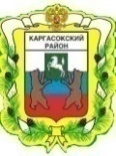 МУНИЦИПАЛЬНОЕ ОБРАЗОВАНИЕ «Каргасокский район»ТОМСКАЯ ОБЛАСТЬАДМИНИСТРАЦИЯ КАРГАСОКСКОГО РАЙОНА26.06.2018                                                                                                                             № 302с. КаргасокО внесении изменений в распоряжение Администрации Каргасокского района № 297 от 03.06.2015 В целях приведения в соответствие с  Графиком составления проекта областного бюджета на очередной финансовый год и плановый период, утвержденным распоряжением Губернатора Томской области от 13.06.2018 №152-р:Внести следующие изменения в распоряжение Администрации Каргасокского района от 03.06.2015 №297 «Об организации работы по разработке проекта бюджета МО «Каргасокский район» на очередной финансовый год и плановый период»,  изложив в новой редакции  График составления проекта районного бюджета на очередной финансовый год и плановый период, утвержденный указанным распоряжением Администрации Каргасокского района, в соответствии с приложением к настоящему распоряжению.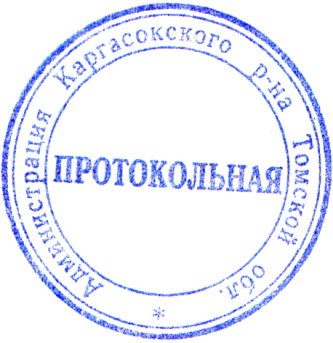 И.о. Главы Каргасокского района						            Ю.Н. МикитичТ.В.Андрейчук 8(38253)2-11-95УТВЕРЖДЕНраспоряжением Администрации Каргасокского района от 26.06.2018 № 302ПриложениеГРАФИКСОСТАВЛЕНИЯ ПРОЕКТА РАЙОННОГО БЮДЖЕТА НА ОЧЕРЕДНОЙФИНАНСОВЫЙ ГОД И ПЛАНОВЫЙ ПЕРИОДПримененные сокращения:ОЭиСР – отдел экономики и социального развития Администрайии Каргасокского района;ОЖР – отдел жизнеобеспечения района Администрации Каргасокского района;АКР – Администрация Каргасокского района;МП – муниципальная программа;ГП – государственная программа;СП – сельские поселения;ГРБС – главные распорядители бюджетных средств;КФСР- коды по функциональной классификации расходов бюджета;КЦСР – коды по целевым статьям расходов;КВР – коды по видам расходов;ТО- Томская область;АТО – Администрация Томской области;ДЭС – дизельные электростанции;МУП – муниципальные унитарные предприятия Каргасокского района;ОМСУ – органы местного самоуправления и органы Администрации Каргасокского района.РАСПОРЯЖЕНИЕ№ п/пНаименование документа, иной информации, необходимых для составления проекта районного бюджета на очередной финансовый год и плановый периодИсполнительСрок представления (ежегодно)Кому представляется1Годовая отчетность о финансово-хозяйственной деятельности унитарных предприятий Муниципальные унитарные предприятия До 10 апреляОЭиСР АКР2Анализ годовой отчетности о финансово-хозяйственной деятельности унитарных предприятийОЭиСРДо 25 опреляГлава Каргасокского района3Предложения о внесении изменений в перечень   муниципальных программРуководители органов и структурных подразделений АКРДо 1 сентябряОтветственным исполнителям муниципальных программ  4Оценка эффективности реализации  муниципальных программ Каргасокского районаОЭиСРДо 1 апреляГлава Каргасокского района, размещение на сайте Каргасокского района5Предложения о внесении изменений в утвержденные МП по итогам оценки эффективности их реализации за отчетный финансовый год для согласованияОЭиСРДо 1 апреляГлаве Каргасокского района6Согласованный с курирующими заместителями Главы Каргасокского района  перечень действующих МП, предлагаемых к досрочному прекращению или изменению с очередного финансового годаОЭиСРДо 1 маяУправление финансов АКР7Реестры расходных обязательств Каргасокского района,  реестры расходных обязательств муниципальных образований-СПГРБС,Администрации сельских поселений (по согласованию)Управление финансов АКР7ГРБС,Администрации сельских поселений (по согласованию)В срок, установленный Управлением финансов АКРУправление финансов АКР8Свод реестров расходных обязательств муниципальных образований Каргасокского района Управление финансов АКРВ срок, установленный Департаментом финансов ТОДепартамент финансов ТО89Предложения по включению в ГП ТО основных мероприятий, предлагаемых к реализации в очередном финансовом году и плановом периоде, в т.ч. по объектам капитального строительства муниципальной собственности для софинансирования из областного бюджета с приложением документов, предусмотренных постановлением Администрации Томской области от 3.04.2014 №119аЗаместители Главы  Каргасокского района До 1 маяИсполнительные органы государственной власти Томской области;структурные подразделения АТОПредложения по включению в ГП ТО основных мероприятий, предлагаемых к реализации в очередном финансовом году и плановом периоде, в т.ч. по объектам капитального строительства муниципальной собственности для софинансирования из областного бюджета с приложением документов, предусмотренных постановлением Администрации Томской области от 3.04.2014 №119а10Ожидаемое исполнение районного и консолидированного бюджетов за текущий финансовый год по налоговым и неналоговым доходам; предварительный прогноз налоговых и неналоговых доходов консолидированного и районного бюджетов на очередной финансовый год и плановый период в разрезе источников доходов и сельских поселенийУправление финансов АКРДо 20 мая;До 15 июляДепартамент финансов ТО, Департамент экономики ТО11Сверка исходных данных для проведения расчетов распределения межбюджетых трансфертов из областного бюджета Каргасокскому району  на очередной финан-совый год и плановый периодУправление финансовАКР, Отдел по упра-влению муни-ципальным имуществом и земельными ресурсами, ОЭиСР, ОЖРВ сроки, установленные Департаментом финансов ТОДепартамент финансов ТО12Предварительные объемы бюджетных ассигнований на действующие расходные обязательства в разрезе муниципальных программ (по КФСР, КЦСР,КВР);Отдельно – ранжированный перечень предложений на вновь принимаемые расходные обязательства с указанием объемов бюджетных ассигнований (по КФСР, КЦСР, КВР)ГРБСДо 5 сентября      Управление финансов АКР13Согласованные с курирующими замами Главы Каргасокского района необходимые объемы расходов на решение отдельных вопросов местного значения муниципального района, кроме расходов на текущее содержание ОМСУ ( в сфере охраны окружающей среды, утилизации и переработки отходов, спорта, мобподготовки, развития предпринимательства и т.д.) с обоснованием суммОтделы АКР в своей сфере веденияДо 5 сентябряУправление финансов АКР14Предложения, согласованные с курирующими замами Главы Каргасокского района, по предлагаемым структурным и организационным изменениям в подведомственной отраслиГРБСДо 1 августаУправление финансов АКР15Данные о протяженности дорог в границах населенных пунктов СП по видам покрытия (км), о расстоянии от населенных пунктов СП до Каргаска,  о площади дорог в населенных пунктах СП (тыс.кв.м), о протяжен-ности освещенных улиц в населенных пунктах СП,данные о площади жилого фонда СП, находящегося в муниципальной собственности (кв. м), данные о стоимости основных фондов объектов ЖКХ, находящихся в ведении СП , о прогнозе годового потребления тепло-энергии в бюджетных учреждениях СП (Гкал), о прогнозной стоимости 1 квтчас электроэнергии, вырабатываемой на ДЭС, о затратах на содержание аэропортов в СП  ОЭиСР, ОЖРДо 5 сентябряДо 15 ноября (при необходимости изменений)Управление финансов АКР16Распределение ставок спортинструкторов , содержащихся за счет средств областного бюджета , по СПГлавный специалист по спорту и молодежной политике АКРДо 5 сентября, До 15 ноября (при необходимости изменений)Управление финансов АКР17Проект прогнозного плана (программы) приватизации муниципального имущества  и план приобретения недвижимого имущества в муниципальную собственность на очередной финансовый год и плановый периодОтдел по уп-равлению иму-ществом и зе-мельными ре-сурсами  АКР До  15 ноябряУправление финансов АКР18Предварительный ранжированный перечень объектов недвижимого имущества, в отношении которых необходимо проведение капитального ремонта, реконструкции и строительства в очередном финансовом году и плановом периодеУЖКХиКСДо 5 сентябряУправление финансов АКР19Оценка на текущий финансовый год, прогноз на очередной финансовый год и плановый период поступлений по доходным источникам, закрепленным решением  о  районном бюджете на текущий финансовый год за главными администраторами доходов районного бюджета - территориальными органами федеральных органов исполнительной власти , органами государственной власти Томской области , ОМСУ в пределах их компетенцииГлавные администраторы доходов районного бюджета - (в т.ч по согласованию)До 15 мая,До 5 сентября,До 15 ноября (при необходимости уточнений)Управление финансов АКР20Прогноз доходов от приносящей доход деятельности на очередной финансовый год и плановый период по подведомственным казенным учреждениямГРБСДо 15 мая,До 5 сентября,До 15 ноября (при необходимости уточнений)Управление финансов АКР21Прогноз безвозмездных поступлений от негосударственных организаций и прочих безвозмездных поступлений в районной бюджетЗам. Главы Каргасокского района по экономике, ГРБСДо 5 сентябряДо 15 ноября (при необходимости уточнений)Управление финансов АКР22Прогноз доходов бюджетов муниципальных образований  в разрезе доходных источников на очередной финансовый год и плановый период , оценка ожидаемого исполнения плана по доходамАдминистрации СПДо 15 мая,До 5 сентября,До 15 ноября (при необходимости уточнений)Управление финансов АКР23Ходатайства о предоставлении муниципальных гарантий (при необходимости) в очередном финансовом году и плановом периодеМУПыДо 5 сентябряУправление финансов АКР24Основные направления налоговой  политики Каргасокского района ОЭиСРДо 5 сентября Управление финансов АКР25Проекты муниципальных программ (новых) , предложения о внесении изменений в утвержденные муниципальные программы по итогам оценки эффективности их реализации – по согласованию с курирующими заместителями Главы Каргасокского районаГРБСДо 5 сентябряУправление финансов АКР26Сводный перечень предложений по объему действующих расходных обязательств и принимаемых расходных обязательств (текущее содержание муниципальных учреждений и прочие текущие расходы) , сбалансированный по доходам и источникам финансирования дефицита бюджетаУправление финансов АКРДо 10 сентябряГлава Каргасокского района и его заместители27Письмо в СП о концепции формирования межбюджетных отношений в Каргасокском районе с предварительными размерами дотаций на выравнивание бюджетной обеспеченности,  на сбалансированность и иных межбюджетных трансфертовУправление финансов АКРДо 10 октябряАдминистрации СП28Предварительные объемы бюджетных ассигнований на осуществление бюджетных инвестиций и капитальный ремонт объектов за счет средств районного бюджетаУправление финансов АКРДо 10 сентябряГлава Каргасокского района, Заместители Главы Каргасокского района , УЖКХиКС29Предельный объем бюджетных ассигнований раздельно на действующие и принимаемые расходные обязательства на очередной финансовый год и плановый период ;методические рекомендации по планированию бюджетных ассигнований на очередной финансовый год и плановый период с учетом отраслевых особенностейУправление финансов АКРДо 20 сентябряГРБС30Распределение бюджетных ассигнований на очередной финансовый год и плановый период в разрезе муниципальных программ и непрограммных направлений деятельности (по КФСР, КЦСР, КВР) ;перечень, объемы публичных нормативных обязательств на очередной финансовый год и плановый период ГРБСДо 25 сентябряУправление финансов АКР31Проект консолидированного бюджета муниципального района  на очередной финансовый год и плановый периодУправление финансов АКРДо 20 сентябряДепартамент финансов и Департамент экономики  ТО32Основные направления бюджетной политики на очередной год и плановый периодУправление финансов АКРДо 15 октябряДума Каргасокского района33Основные направления налоговой политики на очередной год и плановый периодОЭиСРДо 15 октябряДума Каргасокского района34Предварительные итоги социально-экономического развития Каргасокского района за истекший период текущего года и ожидаемые итоги за текущий год, прогноз социально-экономического развития Каргасокского района ОЭиСРДо 15 октябряДума Каргасокского района35Проект решения Думы Каргасокского района о районном бюджете на очередной финансовый год и плановый период к первому чтению с документами и материалами, представляемыми одновременно с проектом бюджетаАКР  До 15 октября Дума Каргасокского района36Информация об общих объемах финансирования муниципальных программ (включая расходы на осуществление бюджетных инвестиций)Управление финансов АКРВ течение 3 рабочих дней после внесения проекта решения о бюджете в Думу Каргасокского района ко второму чтению Ответственныеисполнители МП37Уточненный объем бюджетных ассигнований на действующие и принимаемые расходные обязательстваУправление финансов АКРВ течение 5 рабочих дней после внесения проекта решения в Думу Каргасокского района ко второму чтениюГРБС38Уточненный размер дотаций и иных межбюджетных трансфертов бюджетам сельских поселенийУправление финансов АКРВ течение 5 рабочих дней после внесения проекта решения в Думу Каргасокского района ко второму чтениюАдминистрации СП 39Подготовка проекта решения Думы Каргасокского района о бюджете ко второму чтениюУправление финансов АКРДо 10 декабряГлава Каргасокского района 40Внесение проекта решения Думы Каргасокского района в Думу Каргасокского районаАКРДо 15 декабряДума Каргасокского района41Информация о социально-экономических показателях района для «Бюджета для граждан» в соответствии с Порядком, утвержденным приказом Управления финансов от 20.04.2016 №11 ( раздел 2, п.9, второй абзац;  Приложение; и раздел 3, п.16, второй абзац;       Приложение)ОЭиСРДо 1 октябряДо 1 апреляУправление финансов АКР42Информация о муниципальных программах Каргасокского района в соответствии с Порядком, утвержденным приказом Управления финансов АКР от 20.04.2016 №11 (раздел 2, п. 10,11, 12)Ответственные исполнители муниципальных программВ течение 10 рабочих дней после внесения проекта решения Думы Каргасокского района о бюджете ко второму чтению в Думу Каргасокского районаУправление финансов АКР43Информация об исполнении муниципальных программ в соответствии с Порядком, утвержденным приказом Управления финансов АКР от 20.04.2016 №11 (раздел 3, п.18,19)Ответственные исполнители муниципальных програмДо 1 апреляУправление финансов АКР